Calendrier 2nde période de l’annéeDu lundi 22 au vendredi 26 avril : semaine sans cartable pour le CE2B et CM1BJeudi 2 et vendredi 3 mai : 2nd DNB blanc pour les 3èmeDu mercredi 8 mai au dimanche 12 mai  :  férié et pont de l’Ascension (pas de cours, pas de garderie)Lundi 13, mardi 14 et jeudi 16 mai : examens communs pour les 4èmeMercredi 15 mai : oral du DNB (pas de cours pour les 6ème/5ème /4ème)Lundi 20 mai : Pentecôte, pas de cours, pas de garderieJeudi 30 mai : soirée « clubs » collègeVendredi 7 juin : pique-nique ULISSamedi 8 juin de 9h à 12h : pré rentrée des 6èmeMercredi 12 juin : dernier jour de l’A.SSamedi 15 juin : kermesse du 1er degréJeudi 20, vendredi 21, lundi 24 et mardi 25 juin : « Objectif DNB » (révisions)Vendredi 21 juin à 18h30 : remise des prix pour les 3ème et soiréeMercredi 26 juin : remise des prix pour les 6ème, 5ème, 4ème Jeudi 27 juin : fin des cours à 12h10Jeudi 27 juin : fin des cours à 15h50 Vendredi 28 juin : fin des cours à 12h10Vendredi 28 juin : fin des cours pour le 1er degré à 16h30 (garderie jusqu’à 18h30)Lundi 1er et mardi 2 juillet : DNBLindi 1er et mardi 2 juillet : garderie pour les maternelles et le primaire (sur inscription courant juin)Vendredi 12 juillet à 11h : résultats du DNBVendredi 12 juillet à 17h : fermeture de l’établissementDNB BLANC23 et 24 janvier 2024D1Mme BARBEAU/EspagnolMr BEHLE/MathématiquesMr VANIER/Histoire-GéographieMme VIRASSAMY/françaisD2Mme CERTIN/Histoire-GéographieMme CAMPION/S.V.T-Physique-ChimieMme FATZ/AllemandMme DINDJIAN/AnglaisD3M. CHAOUA/MathématiquesMme CHANTEPIE/AnglaisMme MOROZOVA/AnglaisD4M. De ALMEIDA/E.PSMr HADJAZI/E.P.SMme WIESER/AllemandCDIMme HO/S.V.TM.LOPEZ/TechnologieM.LEBRUSQUE/FrançaisMme RUME/MusiqueSalle des conseilsMme DEROME/FrançaisMme FOURCY/Français-LatinMme ORSINI/MathématiquesMme ROBERT/Physique-ChimieCDIMr Elections partielles du CSE2ème tour : collège cadres et agents de maitriseLe quorum n’étant pas été atteint au 1er tour pour le collège 2 (cadres et agents de maitrise), un 2nd tour aura lieu le mardi 18 décembre 2023 de 10h à 14h30.Si vous souhaitez vous présenter, votre candidature doit être envoyée par mail à romuald.clérouin@notredamedefrance92.fr ainsi qu’à secretariat@notredamedefrance92.fr au plus tard le jeudi 14 décembre 2023.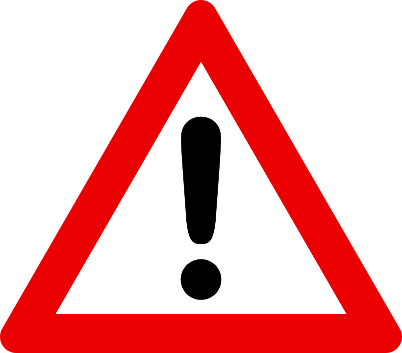 OUVERTURE/FERMETURE DES FENETRESNe pas toucher au boitier (ci-dessous) des fenêtres de désenfumages (les 4 fenêtres du milieu de la salle). C’est à utiliser uniquement en cas de fumée.Seules les fenêtres « manuelles » peuvent être ouvertes avec la manivelle qui est dans le local de stockage. Elles sont identifiées par une affiche.Pour information, l’ouverture des fenêtres de désenfumage demande l’intervention d’un technicien pour réarmer et refermer. L’intervention coûte 250€.Merci de votre compréhension									Elisa								Ouverture possible avec la manivelleElections partielles du CSEJeudi 7 décembre 2023Collège 1 : ouvriers et employésSUPPLEANTCalendrier 2nde période de l’annéeMardi 28 mars à 18h30 : réunion d’orientation pour les parents des 4èmeVendredi 31 mars et samedi 1er avril : spectacle du 1er degréLundi 10 avril : lundi de Pâques (pas de cours, pas de garderie)Du lundi 17 au vendredi 21 avril : semaine sans cartable pour le primaireMardi 18 et mercredi 19 avril : 2nd DNB blanc pour les 3èmeDu vendredi 21 avril après les cours au mardi 9 mai au matin : vacances de printempsVendredi 12, lundi 15 et mardi 16 mai : examens communs pour les 4èmeMercredi 17 mai de 9h à 12h : oral du DNBJeudi 18 mai et vendredi 19 mai : Pont de l’Ascension (pas de cours, pas de garderie)Jeudi 25 mai : soirée « clubs » collègeLundi 29 mai : Pentecôte, pas de cours, pas de garderieSamedi 10 juin : pré rentrée des 6èmeMercredi ?? juin : dernier jour de l’A.SDu jeudi 15 juin au mardi 20 juin : « Objectif DNB » (révisions)Vendredi 16 juin à 18h30 : remise des prix pour les 3ème et soiréeSamedi 17 juin : kermesse du 1er degréMercredi 21 juin  : remise des prix pour les 6ème, 5ème, 4ème Jeudi 22 juin matin : remise des livres pour les 4ème, fin des cours à 12h10Jeudi 22 juin après-midi : remise ordinateurs pour les 5ème, fin des cours à 15h50Vendredi 23 juin matin : remise des ordinateurs pour les 6ème, fin des cours à 12h10Lundi 26 et mardi 27 juin DNBMardi 4 juillet : fin des cours pour le 1er degré??? : résultats du DNBJeudi 13 juillet 17h : fermeture de l’établissementA voir : date de sortie des ULIS: avec leur classe d’inclusion ?